Городские соревнования «Нижегородская Зарница-2022»С 26 по 28 апреля 2022 года в г.Дзержинск прошли городские соревнования "Нижегородская Зарница-2022" среди 16 команд районов города, в которых приняли участие  две команды школ Автозаводского района: в старшей возрастной группе - команда юнармейцев МБОУ «Школа № 12 с углублённым изучением отдельных предметов имени Е.П.Шнитникова», в младшей возрастной группе -  ребята из военно-патриотического отряда "Победа" МБОУ «Школа № 129».Юнармейцы выступали в таких видах, как разборка-сборка автомата, тактическая игра на местности, строевая подготовка, силовая подготовка и других. В общем командном зачёте команда школы № 12  заняла 5 место в старшей группе. В личном первенстве 1 место по бегу с результатом 7,92 занял Бушуев Никита, а 1 место в упражнении «Пресс» с результатом 91 раз заняла Пашенина Арина.В общем командном зачете среди команд младшей возрастной группы команда школы №  129 также заняла 5 место.- Результаты участия в соревнованиях: - Визитная карточка команды (2 место),- Бег на длинную дистанцию (3 место),- Одевание ОЗК на время (3 место),- Метание гранаты на дальность (3 место).- Мальцева Диана - 9а, Костюнин Дмитрий - 9в, Крымов Сергей - 9в получили грамоты в личном зачете!Конечно, результаты этих соревнований очень важны, но ещё важнее то, что, участвуя в этих соревнованиях, ребята расширили свои представления об истории России, Вооруженных Силах, получили знания по оказанию первой медицинской помощи, научились действовать в случаях стихийных бедствий и чрезвычайных ситуаций.Мы поздравляем наши команды, которые в этом году добились значительных успехов и улучшили свои результаты.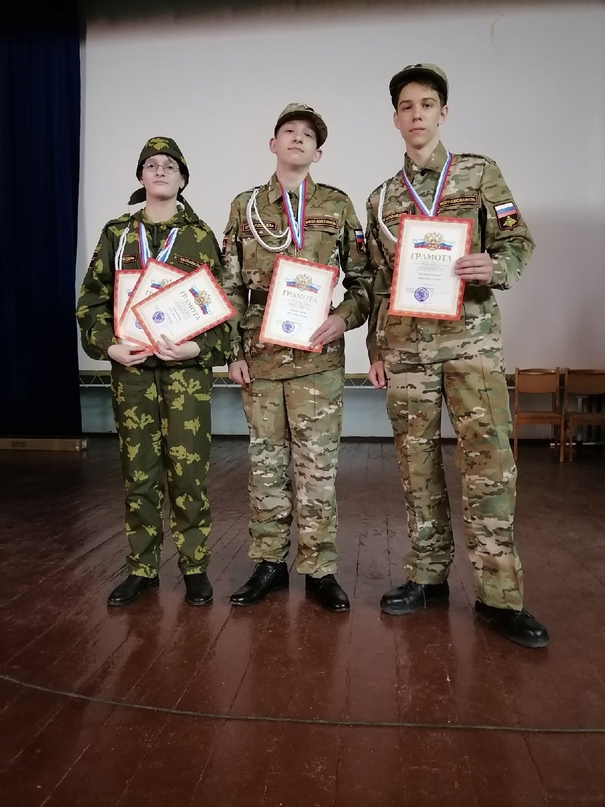 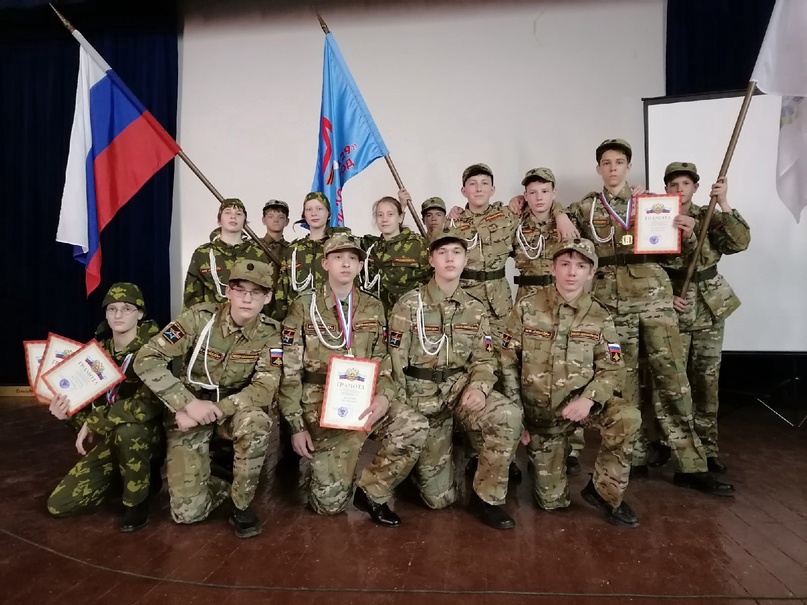 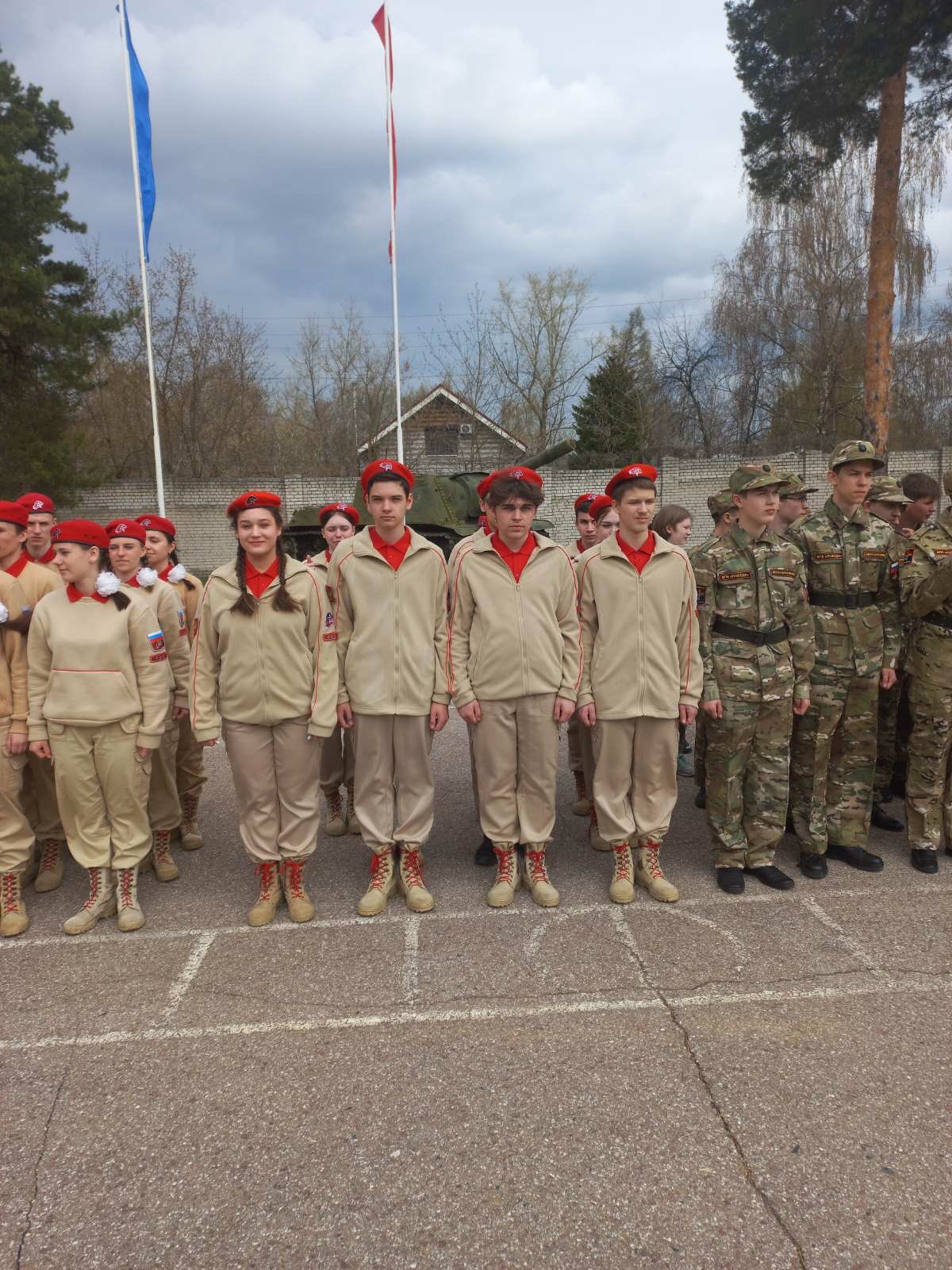 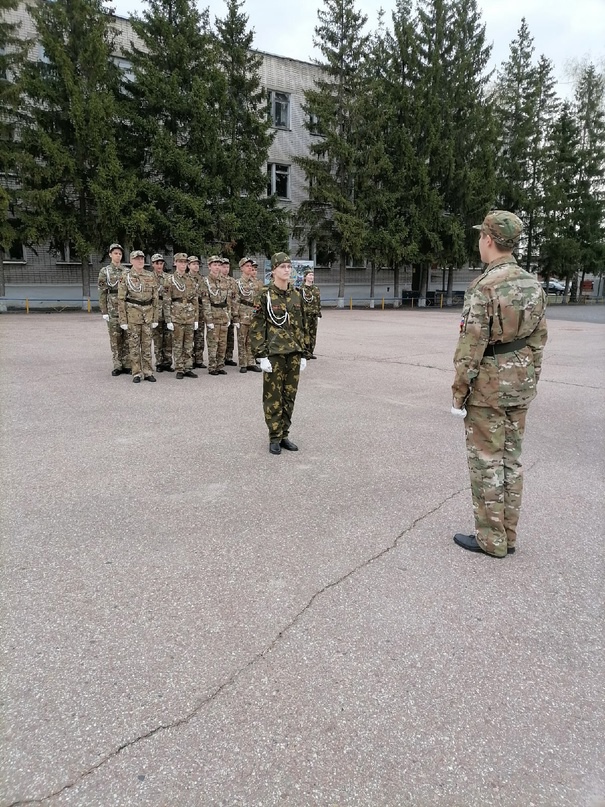 